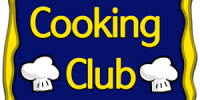 Advisor: Mrs. Barnes   kbarnes@sachem.edu      Google Code: cg2g4sc                              Seneca Middle SchoolWelcome to Cooking and Baking Club! HOW TO SIGN UP:We have so many interested in cooking club, that to accommodate as many students as possible, you must sign up in advance.  Make sure you are able to attend the date you signed up for, there is no guarantee we can change your date. You are only allowed to sign up for 5 club dates and sign-ups are on a first-come-first serve basis with payment and permission slip.  There will only be a maximum of 30 students per club date.  PAYMENT INFORMATION:There is a $3.00 fee for each club that you sign up for. (Example: 1 cooking club=$3.00, 2 cooking clubs= $6.00, 3 cooking clubs = $9.00, 4 cooking clubs = $12.00 and 5 cooking clubs= $15.00) CASH ONLYPlease advise if there are any food allergies. HAND IN PERMISSION SLIP AND MONEY ON THURSDAY SEPTEMBER 26th IN ROOM 62.   --------------------------------------------------------------CUT HERE--------------------------------------------------------------------Cooking Club InformationStudent’s Name: _________________________________________Homeroom Teacher: ___________________________ALLERGIES: __________________________________________________Included $ is _______________ for __________ (number of sessions).  5 CLUBS ONLY & CASH ONLYPlease put in order of session you are most interested in. CHOOSE 5 CLUB DATES!!!!!1st Choice: ___________________________2nd Choice: ___________________________3rd Choice: ____________________________4th Choice: ____________________________5th Choice: _____________________________Please make sure that you check your schedule before signing up so we can accommodate as many students as possible. If you cannot make a club that you have signed up for, please let me know in advance. We will try and accommodate you for another club date, but it is not guaranteed for safety reasons.  Parent phone number: ____________________________________________________________     		 _____________________________Parent’s Name (printed)			       		  Parent’s SignatureStudent must have permission slip with payment to sign upOctober 29th or 30th: Rice Crispy TreatsNovember 26th or 27th: Mini Apple PiesDecember 10th or 11th: Smores PopsJanuary 21th or 22th: Waffles and Ice CreamFebruary 25th or 26th: CookiesMarch 24th or 25th: English Muffin PizzaApril 28th or 29th: Spring Pretzel ButtonsMay 26th or 27th: Cinnamon BitsJune 9th or 10th: Dirt pudding cups